Отчет  по результатам   проведенного  семинара – практикума в 2022-2023 учебном году по формированию определённых видов  функциональной грамотности в МОУ Ермаковской СОШ  Дата: 24.11.2022Цель и задачи – общие для всех СП  (см.  файл Планирование семинаров – практикумов на 2022-2023 учебный год)Рассматриваемые вопросы Просмотр и анализ уроков по формированию естественнонаучной, читательской, математической  грамотности из опыта работы  МОУ Ермаковской СОШ. Анализ на текущий момент  уровней сформированности математической, естественнонаучной, читательской грамотности в школах Любимского МРБыло просмотрено 8 уроков :Были рассмотрены следующие вопросы:Реализация  школьного плана по  функциональной грамотности:- организационно-управленческая деятельность ; - работа с педагогами; - работа с обучающимися – результаты диагностики ;- проблемные «места» в использовании материалов по ФФГТакже была проведена мини-практическая работа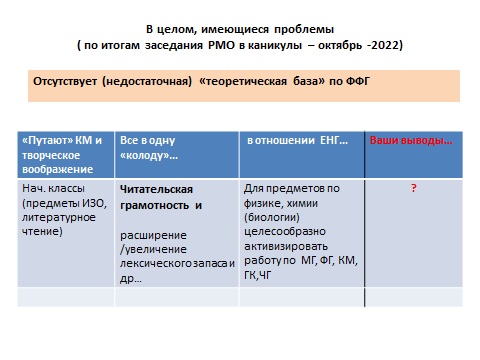 Прочитав  отрывок  из  книги  Даниила  Дефо  «Робинзон  Крузо»,  учитывая  время написания  произведения  (1719  год),  помогите  Робинзону  спустить  выдолбленную   им лодку на воду. Предложите как можно больше аргументированных вариантов…«Прежде сделаем лодку, а там уж подумаем, как ее спустить на воду. Не может быть, чтобы я ничего не придумал». Конечно, все это было безумно! Но моя разгоряченная мечта оказалась сильнее всяких рассуждений, и я недолго думая взялся за топор. Я срубил великолепный кедр, который имел пять футов десять дюймов в поперечнике внизу.*  Можно себе представить, какого труда мне стоило свалить это громадное дерево.Двадцать  дней  я  рубил  самый  ствол,  заходя  то  с  одного,  то  с  другого  боку,  да  еще четырнадцать дней мне понадобилось, чтобы обрубить боковые сучья и отделить огромную, развесистую  вершину:  Целый  месяц  я  обделывал  мою  колоду  снаружи,  стараясь  вытесать хоть  некоторое  подобие  киля,  потому  что  без  киля  пирога  не  могла  бы  держаться  на  воде прямо. А три месяца ушло еще на то, чтобы выдолбить ее внутри. На этот раз я обошелся без огня:  всю  эту  огромную  работу  я  сделал  молотком  и  долотом.  Наконец  у  меня  вышла отличная  пирога,  такая  большая,  что  смело  могла  поднять  двадцать  пять  человек,  а, следовательно, и меня со всем моим грузом. Как бы то ни было, половина дела была сделана. Оставалось только спустить лодку на воду. От леса, где я ее построил, до воды было никак не более ста ярдов.**  Но все мои старания спустить ее на воду не привели ни к чему: моя пирога осталась там, где была! Я был  огорчен до  глубины души и тут только сообразил, как глупо приниматься за работу, не рассчитав предварительно, сколько она потребует времени и труда и хватит ли сил довести ее до конца. * 1 фут = 0,3048 м, 1 дюйм = 2,54 см ** 1 ярд = 0,9144 м В конце СП школы получили  с рекомендациями  по подготовке к следующим семинарам – практикумам по подготовке, анализу уроковВключение в план ВД занятий по «Функциональной грамотности»;Взаимопосещение уроков с последующим анализом;Обмен опытом на педагогических советах, заседаниях РМО с результатами деятельности по формированию ФГ в урочной и внеурочной деятельности;Обучение педагогов ФГ на  КПК Самута С.А., директор МУ «ЦОФОУ» 2-25-5224.11.2022классФИО учителяпредметВид ФГ3 классЕрмолаева Н.Н.МатематикаМатематическая5 классНикольская М.ЮРусский языкЧитательская6 классЧеремушкина Р.Е.БиологияЕстественнонаучная2 классТаланова О.В.Немецкий языкЧитательская9 классКондырева И.В.АлгебраМатематическая7 классСмирнова Е.Н.Занятие ВД «Функциональная грамотность»Читательская9-11 классыВоробьева И.И.Физическая культураЧитательская6 классСмирнов Е.А.История ЧитательскаяВид формируемой грамотностиПредметыСредстваЧитательская 57%Русский язык (ООО 3 ур);Материалы РЭШ, ФИСРО, задания для подготовки к итоговому собеседованию и  демоверсия ВПРРусский язык (НОО 1 ур);задания для подготовки к  ВПР, самостоятельно сконструированные материалы Литературное чтение;тексты из учебникаЛитература;тексты из учебника и художественных произведений;Немецкий язык;тексты из учебникаИнформатика.тексты из учебникаМатематическая 29%Математика (НОО 2 ур);Материалы ФИСРО, задания для подготовки к ВПР, задания из учебника и самостоятельно сконструированные материалы Геометрия;Материалы РЭШ, ФИСРО, задания для подготовки к ГИАФизика.Текст из учебника, материалы РЭШ, задания для подготовки к ВПР, самостоятельно сконструированные материалы Естественно-научная
14%Биология (ООО – 2 ур)Материалы РЭШ, задания для подготовки к ГИА и ВПР, тексты из учебника, задания из Internet-источников;классклассРезультаты – уровни  сформированности ФГРезультаты – уровни  сформированности ФГРезультаты – уровни  сформированности ФГРезультаты – уровни  сформированности ФГРезультаты – уровни  сформированности ФГклассклассНедостаточный Низкий СреднийПовышенный Высокий Читательская грамотностьЧитательская грамотностьЧитательская грамотностьЧитательская грамотностьЧитательская грамотностьЧитательская грамотностьЧитательская грамотность7 класс7 класс37 %50 %13 %--8 класс8 класс56 %44 %---9 класс9 класс33 %34 %33 %--Естественно-научная грамотностьЕстественно-научная грамотностьЕстественно-научная грамотностьЕстественно-научная грамотностьЕстественно-научная грамотностьЕстественно-научная грамотностьЕстественно-научная грамотность7 класс25 %25 %49 %13 %13 %-8 класс11 %11 %45 %44 %--9 класс33 %33 %34 %33 %--Математическая грамотностьМатематическая грамотностьМатематическая грамотностьМатематическая грамотностьМатематическая грамотностьМатематическая грамотностьМатематическая грамотность7 класс63 %63 %24 %13 %--8 класс67 %67 %33 %---9 класс50 %50 %17 %33 %--Источник Форма примененияПлюсыМинусыРЭШДиагностические работыБыстрая оценкаТехнические проблемы. Большие тексты.ФИСРОЗадания, встраиваемые в учебный материалРазработаны критерии, возможность комбинироватьБольшие тексты.Задания из учебниковВключение заданий по теме урокаДоступность, в теме изучаемого материалаНет критериев, иногда требуют доработки.Задания из других источниковВключение в урок отдельных заданийДоступность, подбирается учителем по его замыслуОтсутствуют критерии, часто требуют доработки.Самостоятельно сконструированные заданияВключение заданий по теме урокаСоответствует замыслу учителяНе каждый учитель способен разработать качественноВид ФГЧто в тексте задания подсказывает про вид ФГНа каком предметеОткуда оно?Вид ФГЧто в тексте задания подсказывает про вид ФГНа каком предметеОткуда оно?Креативное мышление  Предложите как можно больше аргументированных вариантовтехнологияМуниципальный этап олимпиады школьников по технологии (Т.Т.) - 2022